Your recent request for information is replicated below, together with our response.1) How many hours of overtime were worked in the Police Service of Scotland, SPA Forensic Services and SPA Corporate from 1st April 2022 until 31st March 2023? A total of 1,370,802.97 hours were worked.2) How many hours overtime were worked each month from 1st April 2022 until 31st March 2023? 3) How many hours overtime were worked each month by police officers between 1st April 2022 until 31st March 2023?4) How many hours overtime were worked each month by police staff between 1st April 2022 until 31st March 2023?5) How many hours overtime were worked each month in each division between 1st April 2022 until 31st March 2023?I have interpreted your request as seeking information on the 13 policing divisions within Police Scotland. There are 13 local policing divisions, each headed by a Chief Superintendent who ensures that local policing in each area is responsive, accountable and tailored to meet local needs. Each division encompasses response officers, community officers, local crime investigation, public protection and local intelligence. The requested information has been provided separately (23-1247 – Data 1).6) What was the cost of overtime worked by police officers each month per division between 1st April 2022 until 31st March 2023?I have interpreted your request as seeking information on the 13 policing divisions within Police Scotland. There are 13 local policing divisions, each headed by a Chief Superintendent who ensures that local policing in each area is responsive, accountable and tailored to meet local needs. Each division encompasses response officers, community officers, local crime investigation, public protection and local intelligence. The requested information has been provided separately (23-1247 – Data 2).7) What was the cost of overtime worked by police staff each month per division between 1st April 2022 until 31st March 2023?I have interpreted your request as seeking information on the 13 policing divisions within Police Scotland. There are 13 local policing divisions, each headed by a Chief Superintendent who ensures that local policing in each area is responsive, accountable and tailored to meet local needs. Each division encompasses response officers, community officers, local crime investigation, public protection and local intelligence. The requested information has been provided separately (23-1247 – Data 3).If you require any further assistance please contact us quoting the reference above.You can request a review of this response within the next 40 working days by email or by letter (Information Management - FOI, Police Scotland, Clyde Gateway, 2 French Street, Dalmarnock, G40 4EH).  Requests must include the reason for your dissatisfaction.If you remain dissatisfied following our review response, you can appeal to the Office of the Scottish Information Commissioner (OSIC) within 6 months - online, by email or by letter (OSIC, Kinburn Castle, Doubledykes Road, St Andrews, KY16 9DS).Following an OSIC appeal, you can appeal to the Court of Session on a point of law only. This response will be added to our Disclosure Log in seven days' time.Every effort has been taken to ensure our response is as accessible as possible. If you require this response to be provided in an alternative format, please let us know.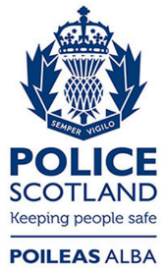 Freedom of Information ResponseOur reference:  FOI 23-1247Responded to:  8 June 2023MONTHHOURSApril93,286.99May88,378.88June120,224.20July109,012.14August110,359.77September305,368.00October92,851.96November83,442.72December96,806.24January113,684.14February75,898.91March81,489.02TOTAL1,370,802.97MONTHHOURSApril73,898.89May75,386.16June102,956.96July96,084.78August96,780.01September286,980.83October82,286.90November70,894.31December80,716.36January91,033.31February62,980.25March71,102.82Total1,191,101.58MONTHHOURSApril19,388.10May12,992.72June17,267.24July12,927.36August13,579.76September22,650.83October12,918.66November10,386.20December16,089.88January18,387.17February10,565.06March12,548.41TOTAL179,701.39